Name: ______________________________       Period: _______________Post-lab for Ramp Forces And Motion1.  Jose is pushing a crate up a wooden ramp as shown in the picture below: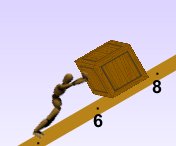 In words, name the forces acting on the crate______________________________________________________________________________________________________________________________________________________________2.  In the diagram below, draw arrows to represent the forces on the crate, and label each arrow3.  How would each force change if Jose were the crate up a steeper ramp?  For each force say if it would get bigger, smaller, or not change._____________________________________________________________________________________________________________________________________________________________4.  How would each force change if Jose were pushing on a much heavier object?  For each force say if it would get bigger, smaller, or not change._____________________________________________________________________________________________________________________________________________________________5.  How does the motion of the object with more mass compare with the crate if Jose pushes the crate and the heavier object with the same force?_____________________________________________________________________________________________________________________________________________________________6.  How useful for your learning was this activity, compared to other science class activities? (circle) More useful	         About the same		     Less usefulHow enjoyable was this science class activity, compared to other science class activities? (circle) More enjoyable	   About the same		Less enjoyableWhy did you or did you not find it useful or enjoyable? ____________________________________________________________________________________________________________________________________________________________________________________________________________________________________________________________________________________________________________________